Сімейний етно-табір «Берегиня» Зміст:Вступ ( розробки та упровадження проекту, його мета і завдання, рівень реалізованості, результати)Методи і технології проектуСписок використаних джерелМета та завдання: відновлення та розвиток сімейних стосунків, формування духовно - моральних якостей особистості, прилучення дітей до сімейних традицій і цінностей, до традицій і культур різних народів світу, творчий розвиток не тільки дітей та підлітків, а й батьків. Розвиток таких якостей, як повага до інших, комунікабельність та інше.Цільова аудиторія: від народження й старшеПроблеми: діти перестали поважати інших, розвиватися, пізнавати щось нове, нові традиції, звичаї, культури, спілкуватися с рідними та цінити їх.Завдання - використання творчого процесу як методу арт-терапії, передача умінь і навичок по роботі з різними матеріалами, розвиток творчих здібностей молоді, ресоціалізація, формування навичок комунікації (допомога молоді знайти себе в суспільстві, стати його гідним членом), збереження традиційних ремесел. 
Учасники майстерень застосовують отримані вміння у запланованих святах річного Табору.Тривалість: табір проводить дві зміни по десять днів кожен рік, улітку. Переваги: По-перше , доброзичливе ставлення до всіх жителів табору. Це означає , що команда педагогів і вожатих охоплює своєю турботою кожного жителя сімейного Табору. Наш принцип - чужих дітей не буває !

По-друге , концепція , програма , організація . Наявністю в кожній зміні єдиної ідеї , на яку «працюють» всі майстерні , курси , семінари. Створення спеціальних умов для реалізації своїх талантів.
По-третє , одним із завдань табору є навчання учасників табору семи навичкам високоефективних людей. Для цього майстра та викладачі табору будуть в своїх заняттях робити акцент на одному з навичок. ( Наприклад , на навичці робити в першу чергу найважливіші справи або на навичці взаємодії один з одним найкращим чином для обох сторін).

По-четверте , у літньому таборі працюють Майстри своєї справи . Всі викладачі усвідомлено займаються роботою з дітьми та дорослими , розуміючи , що тільки ми самі можемо змінити себе і навколишнє нас дійсність.
Найважливіше, що в нашому сімейному таборі учасники відпочивають сім'ями ( 95 % учасників ), тобто діти приїжджають разом з батьками.Заходи: Фестивалі « Зустріч друзів » ,  «Культурні традиції світу ».  Створення невеликого документального фільму  «Про нашого життя» .  Театр.  Майстер -класи  «Рекомендації по відновленню організму ».  Майстер - класи  « Елементи лікувального аюрведічеського масажу ».  Збірка яхти і вихід в море.  Майстер-клас з декупажу,  Чоловічий клуб.  Жіночий клуб .   Фотографія .  Турнір з тенісу.  Віндсерфінг.  Скаутські походи.Список використаних джерел:http://megaleto.comДодаток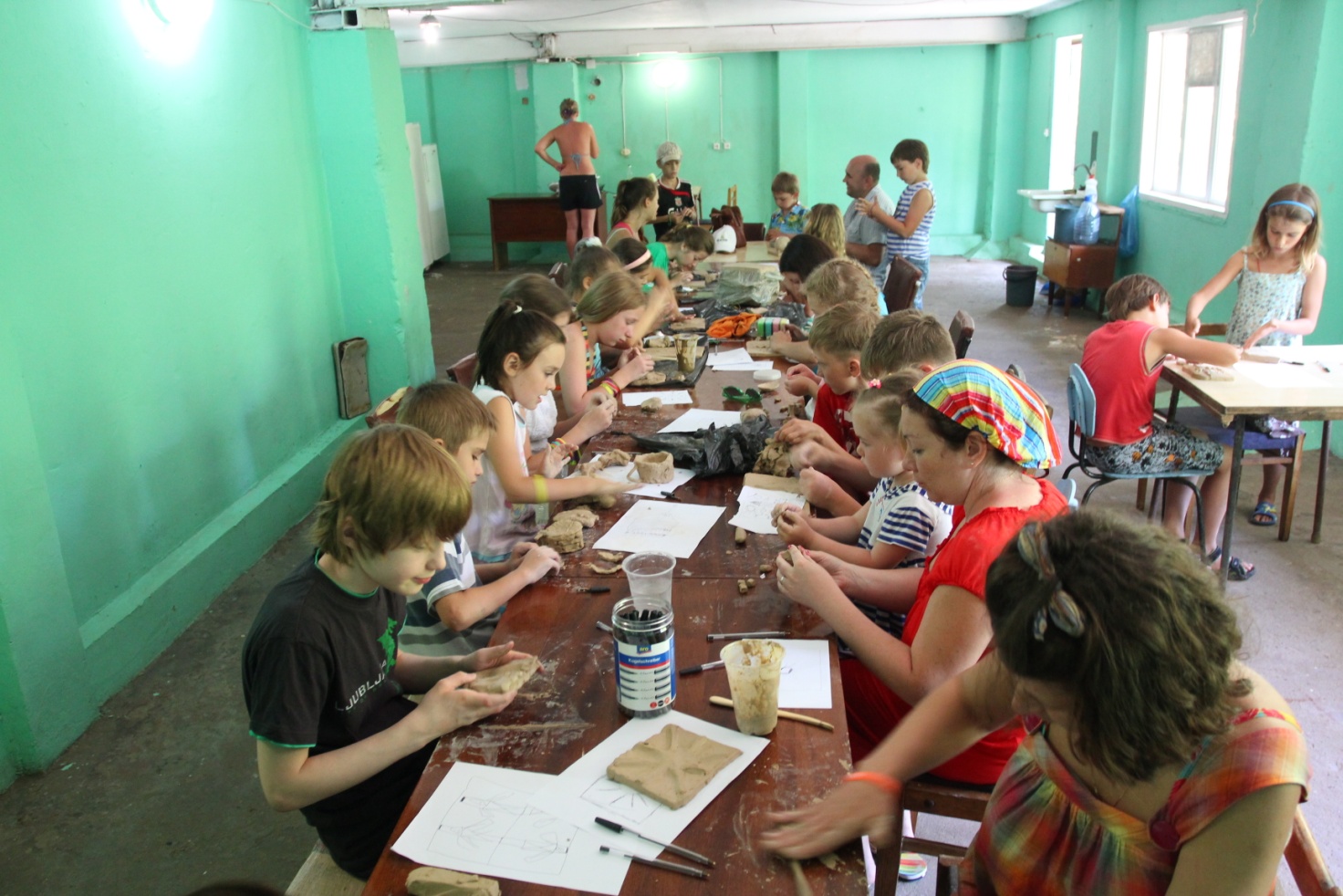 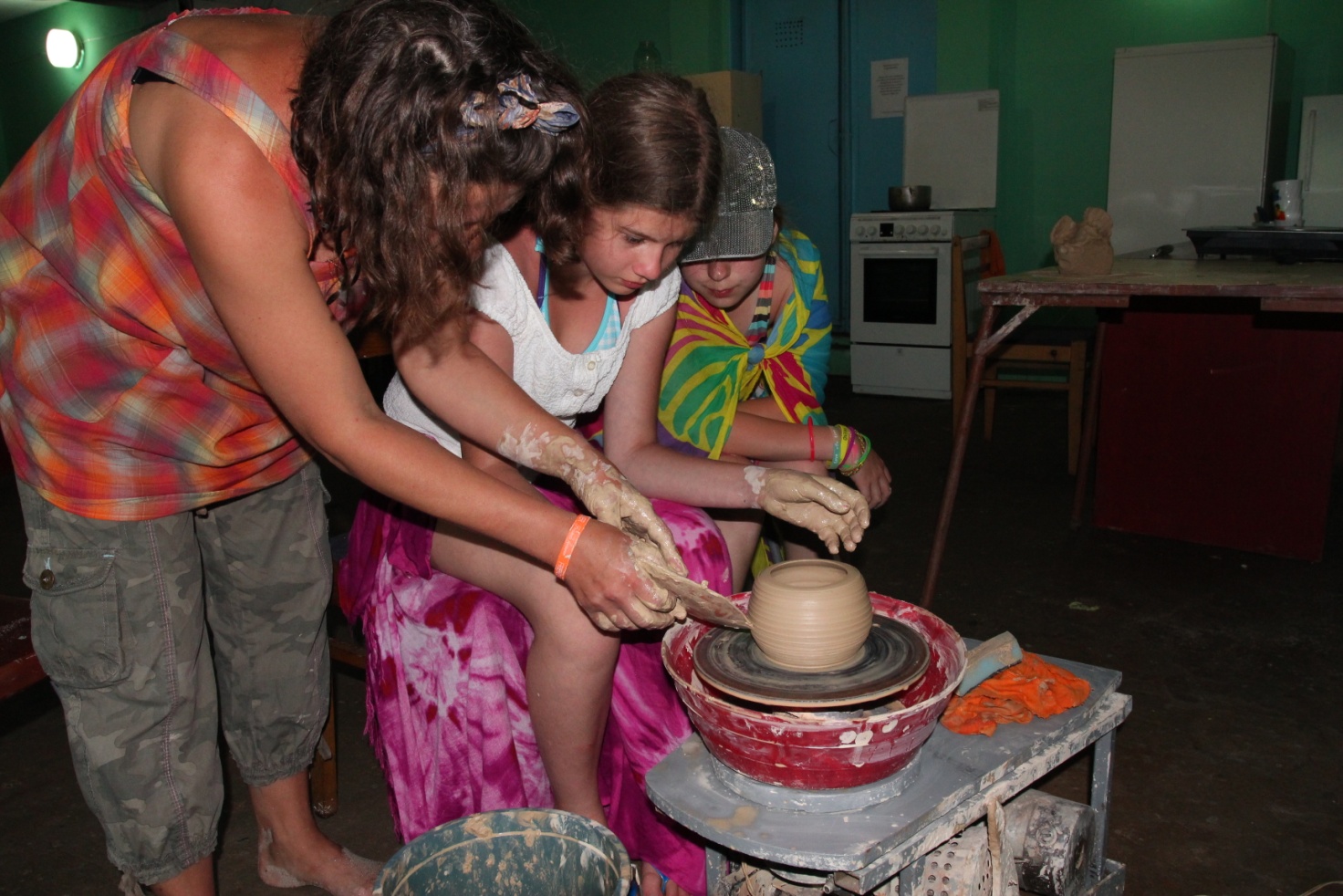 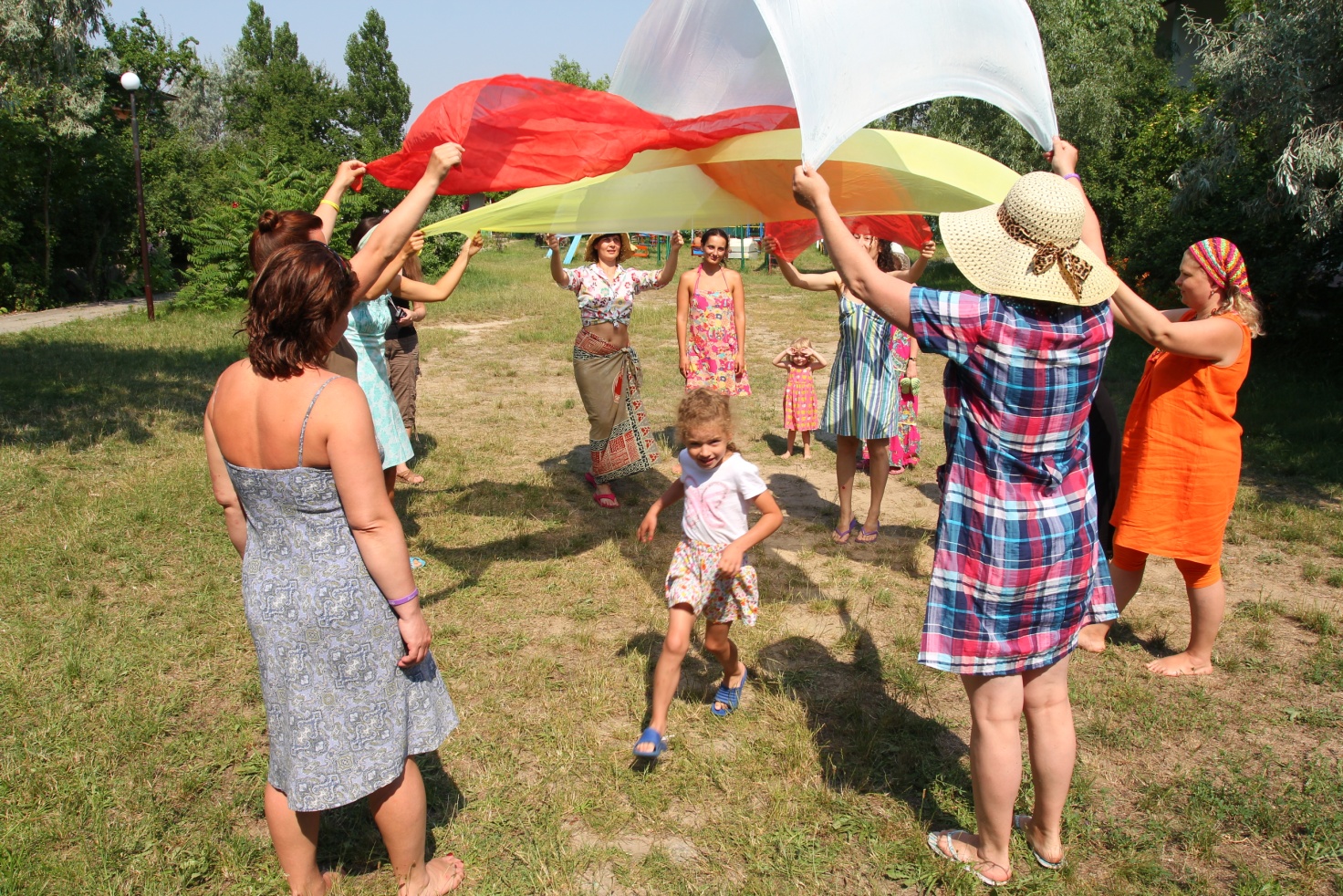 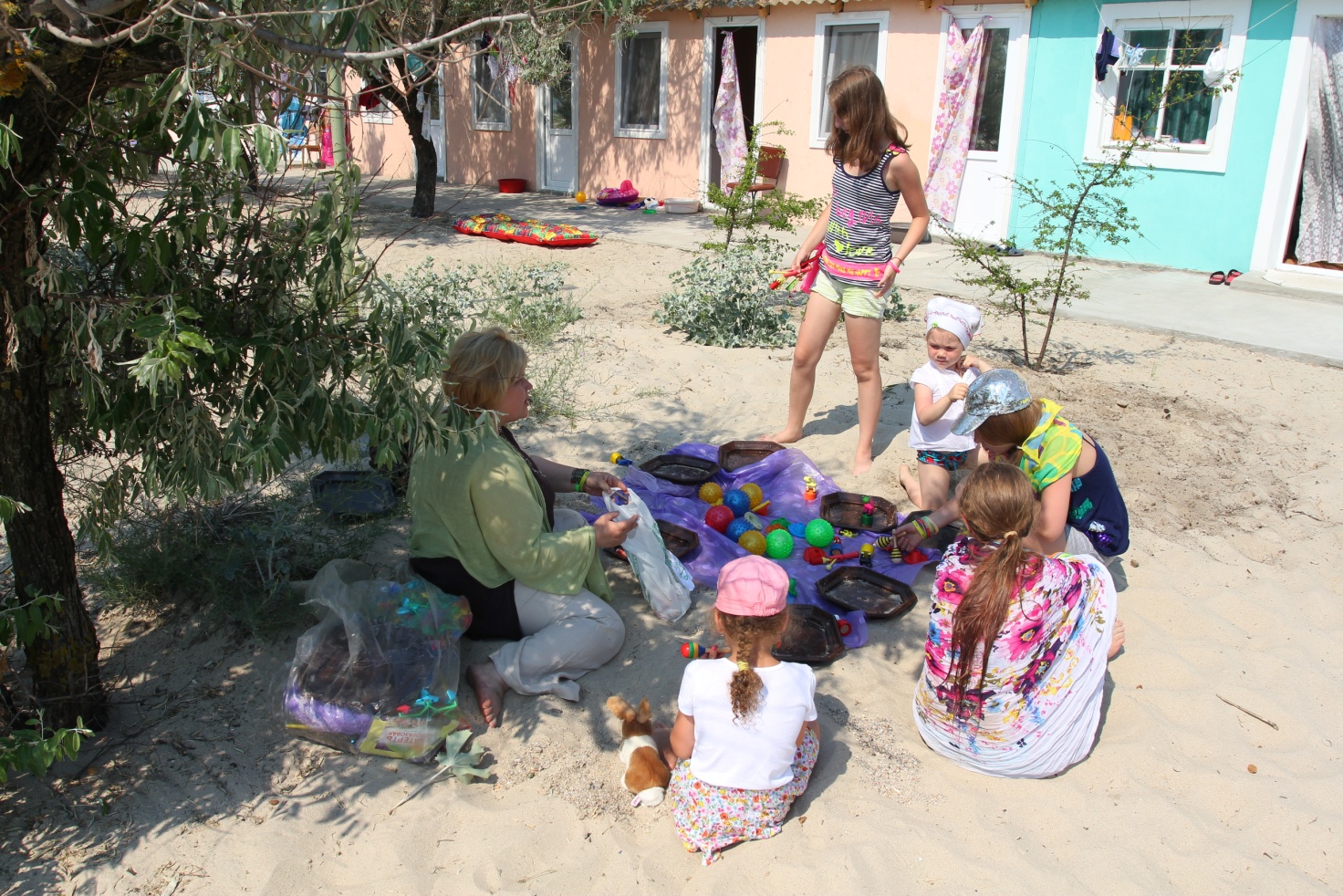 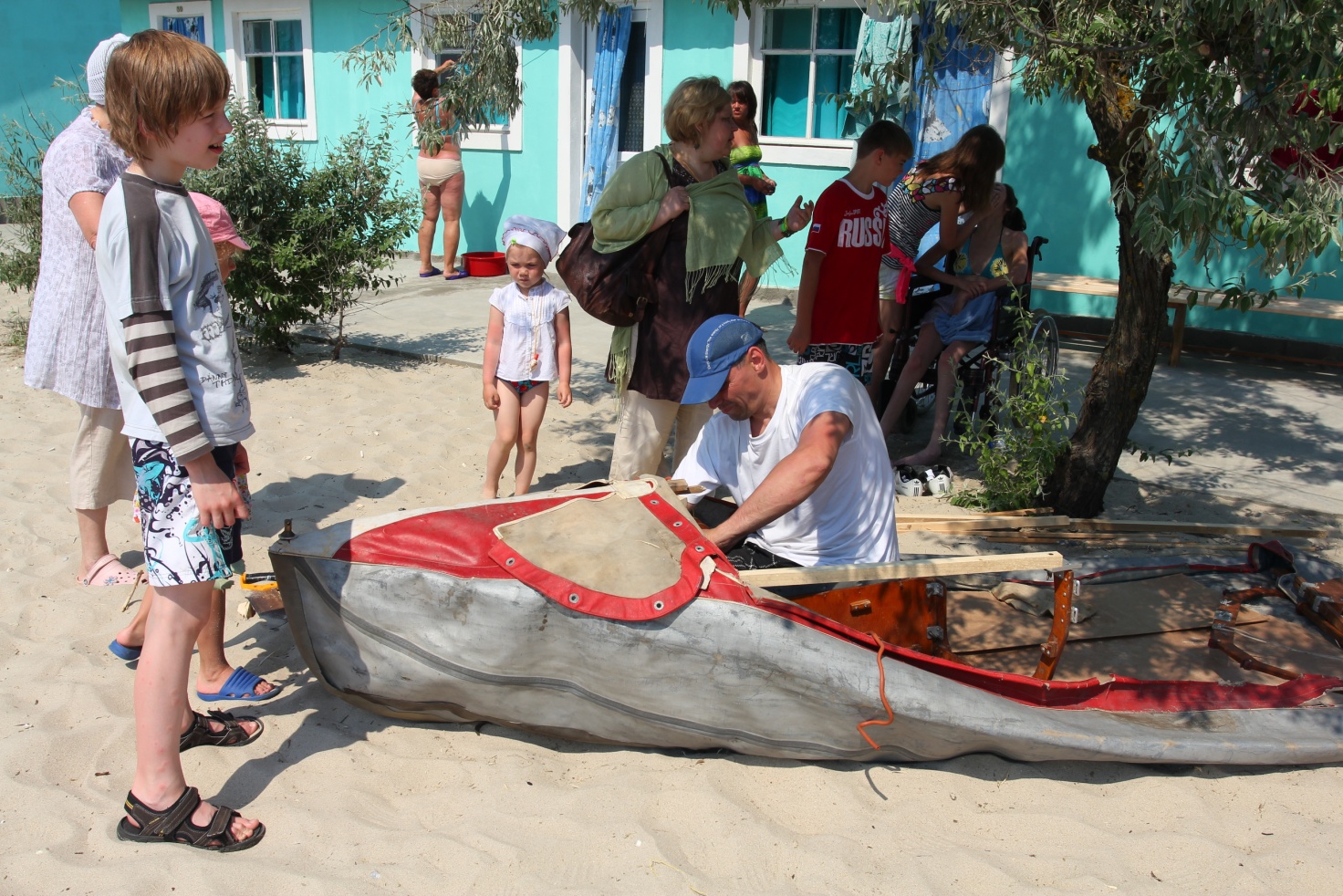 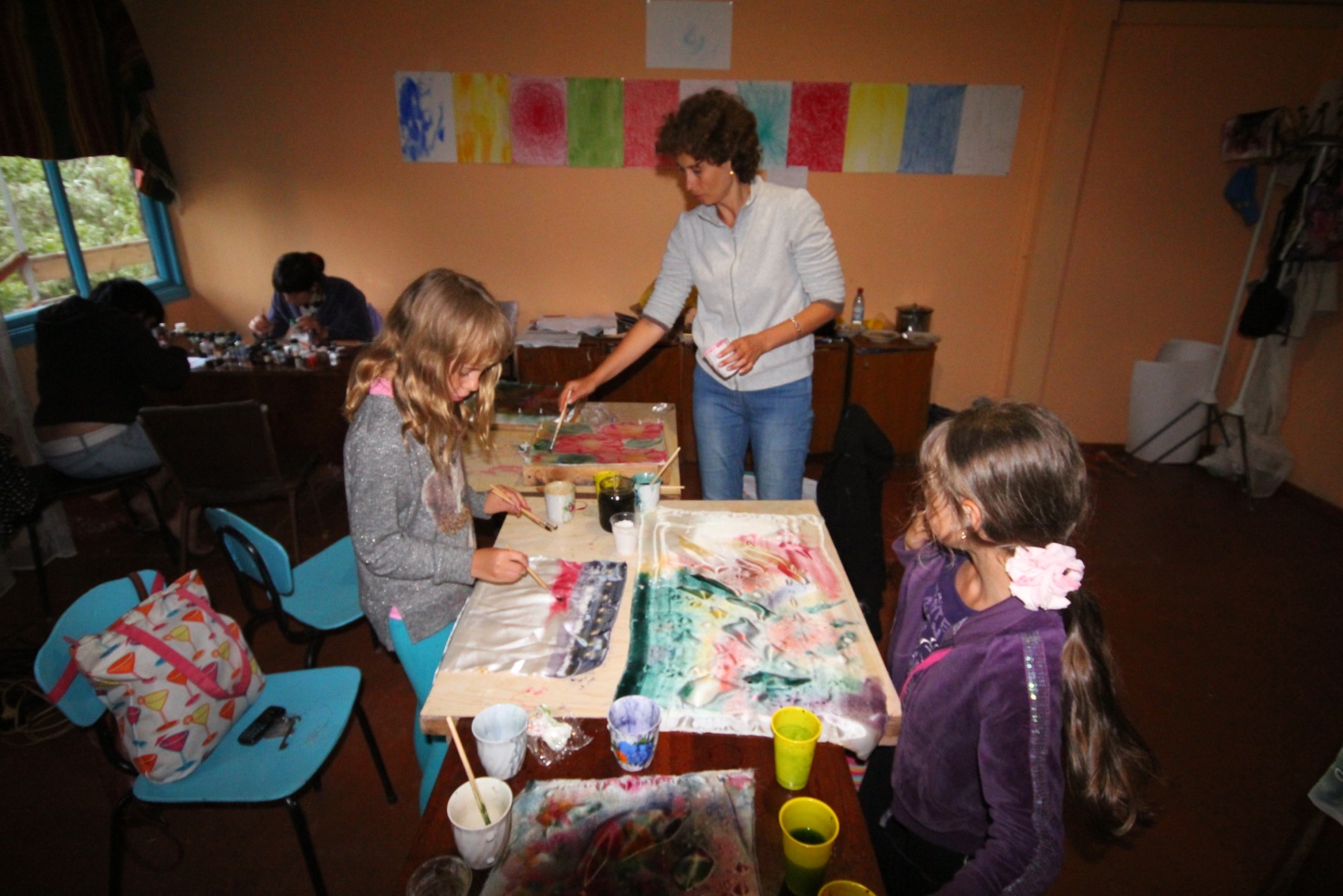 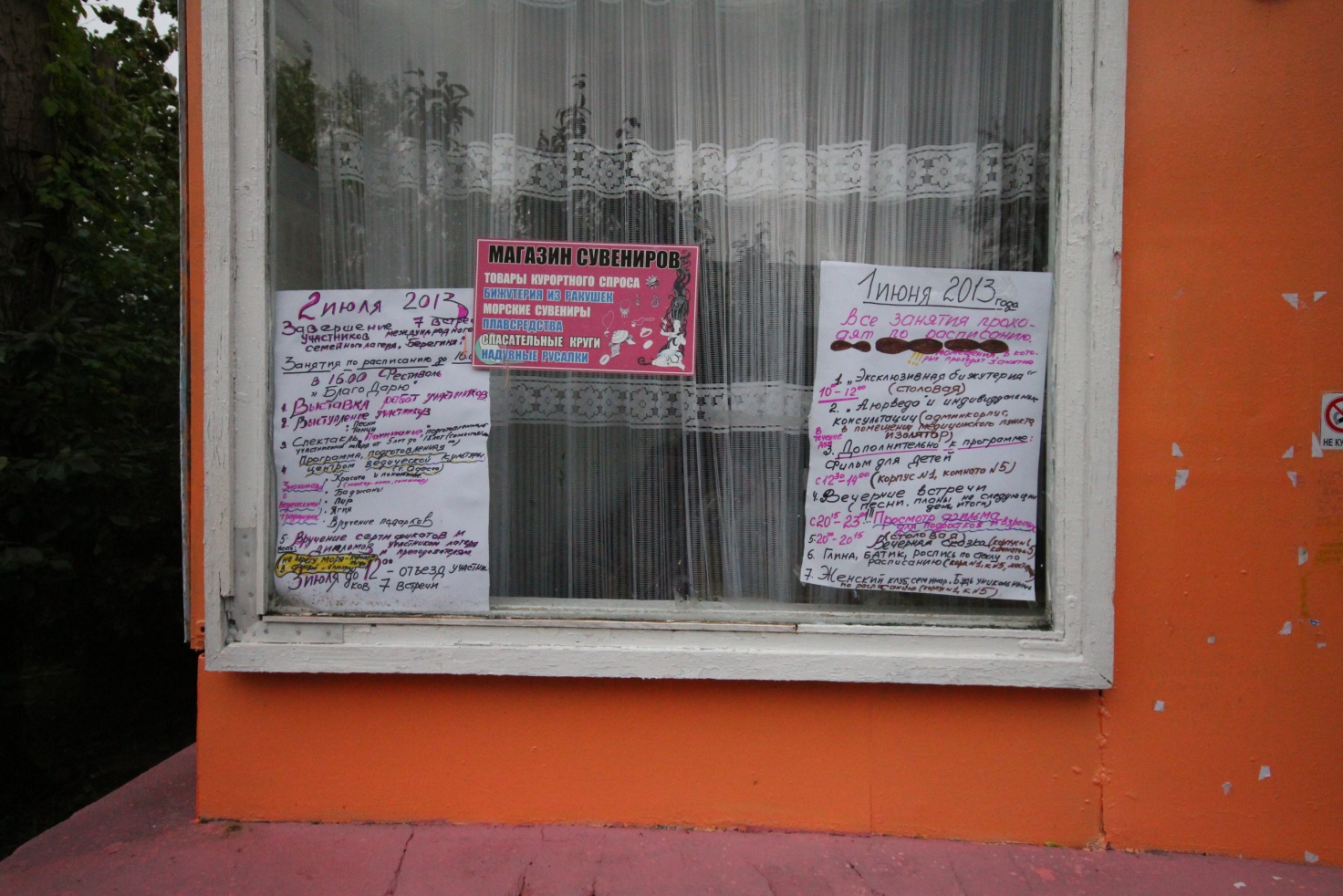 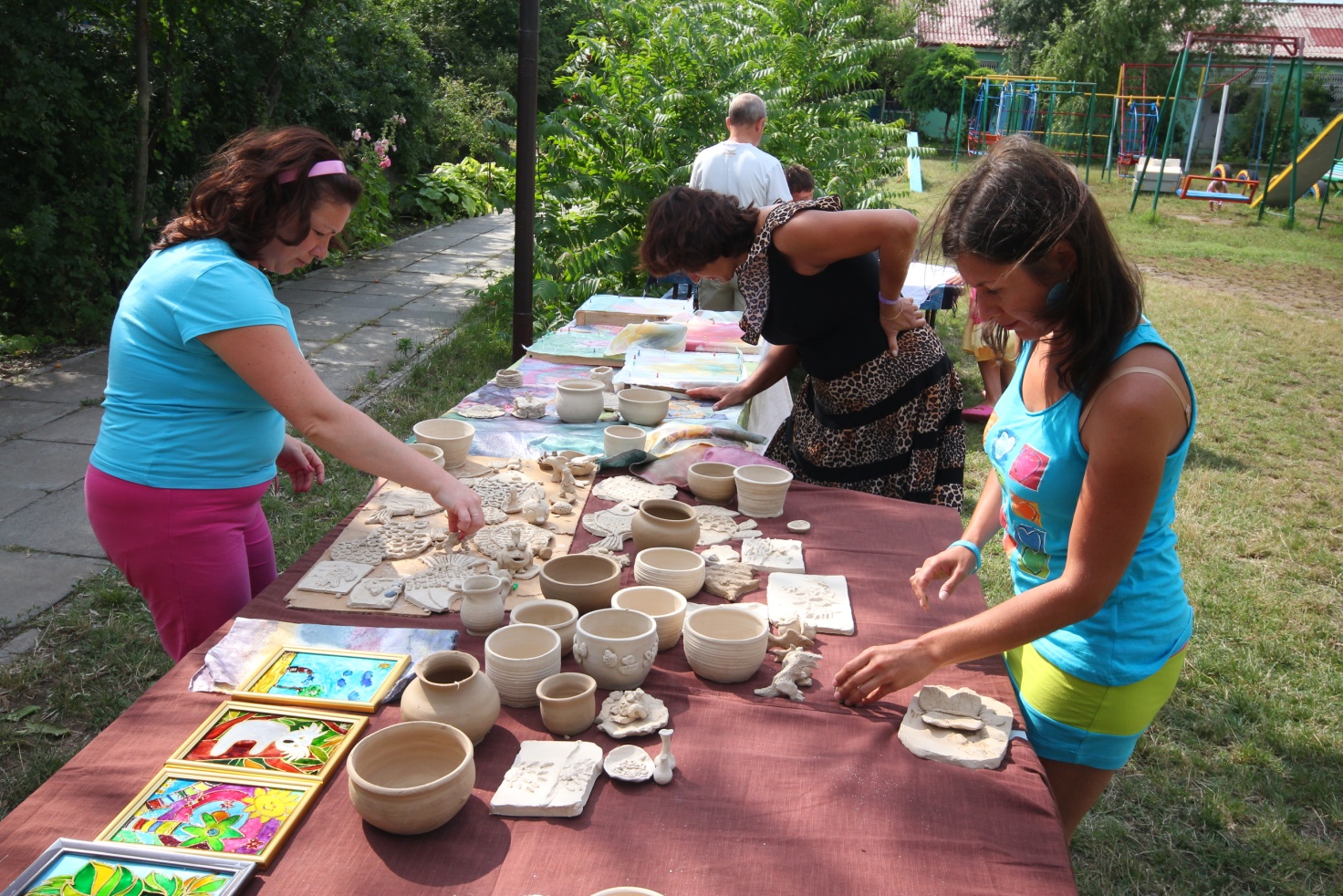 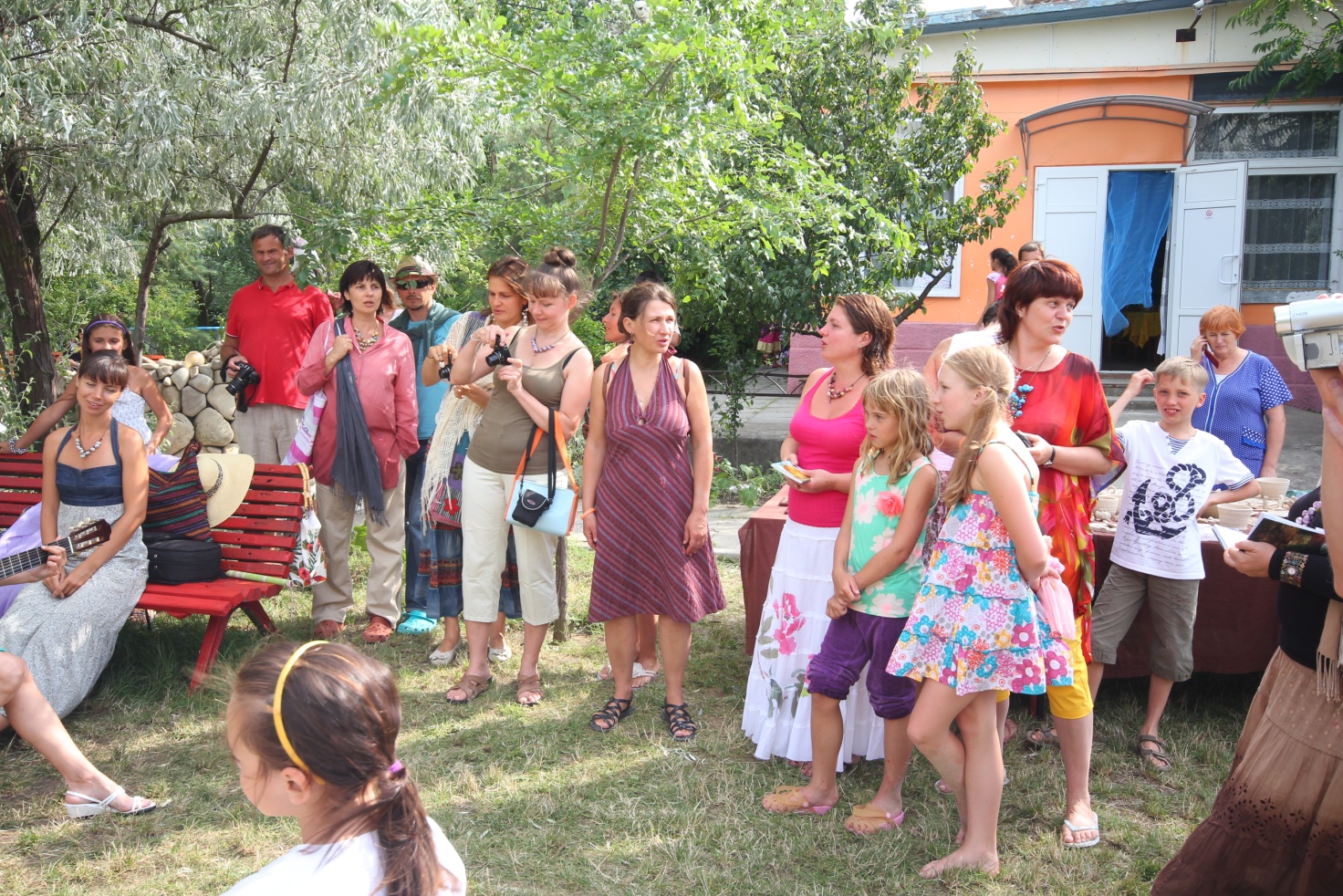 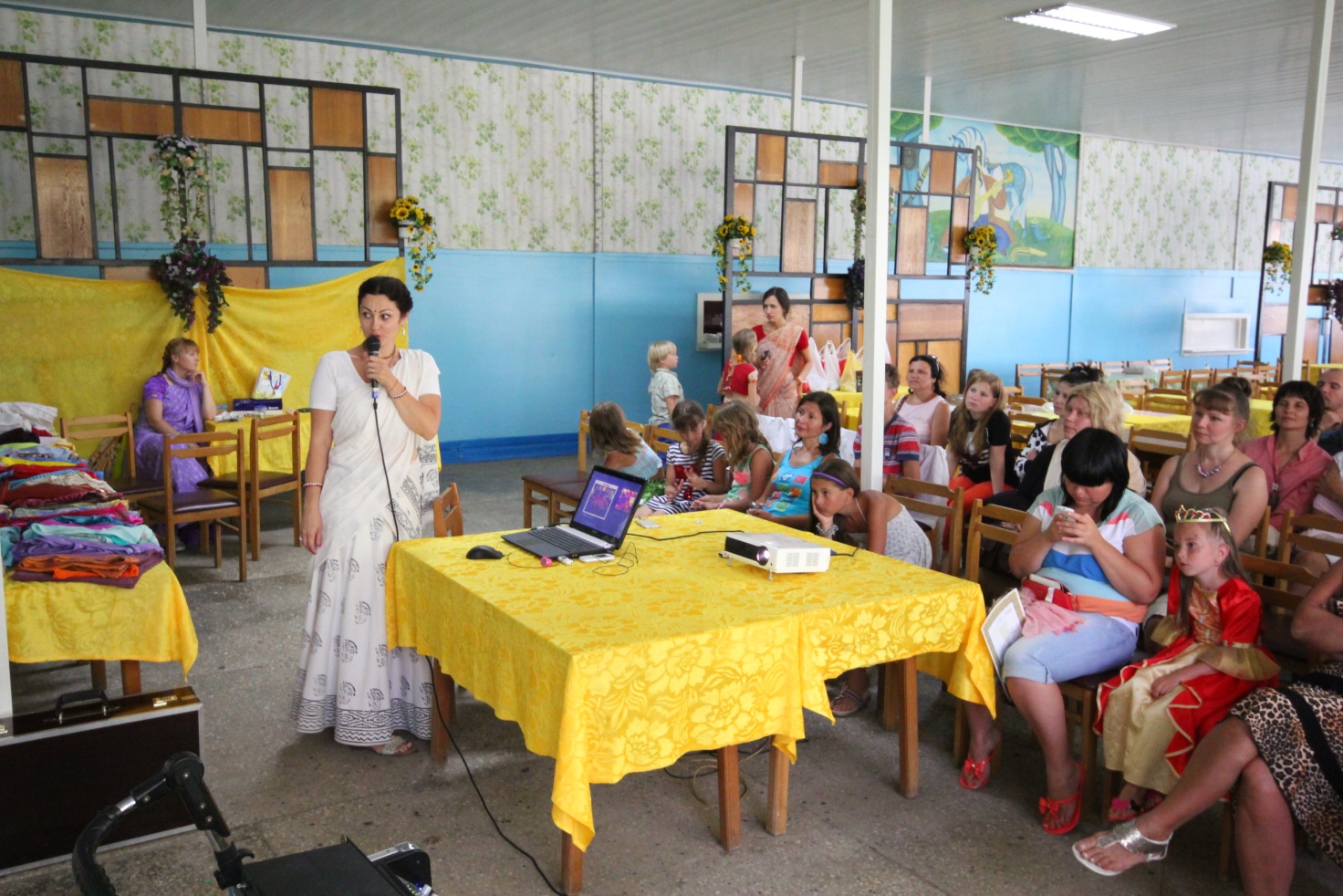 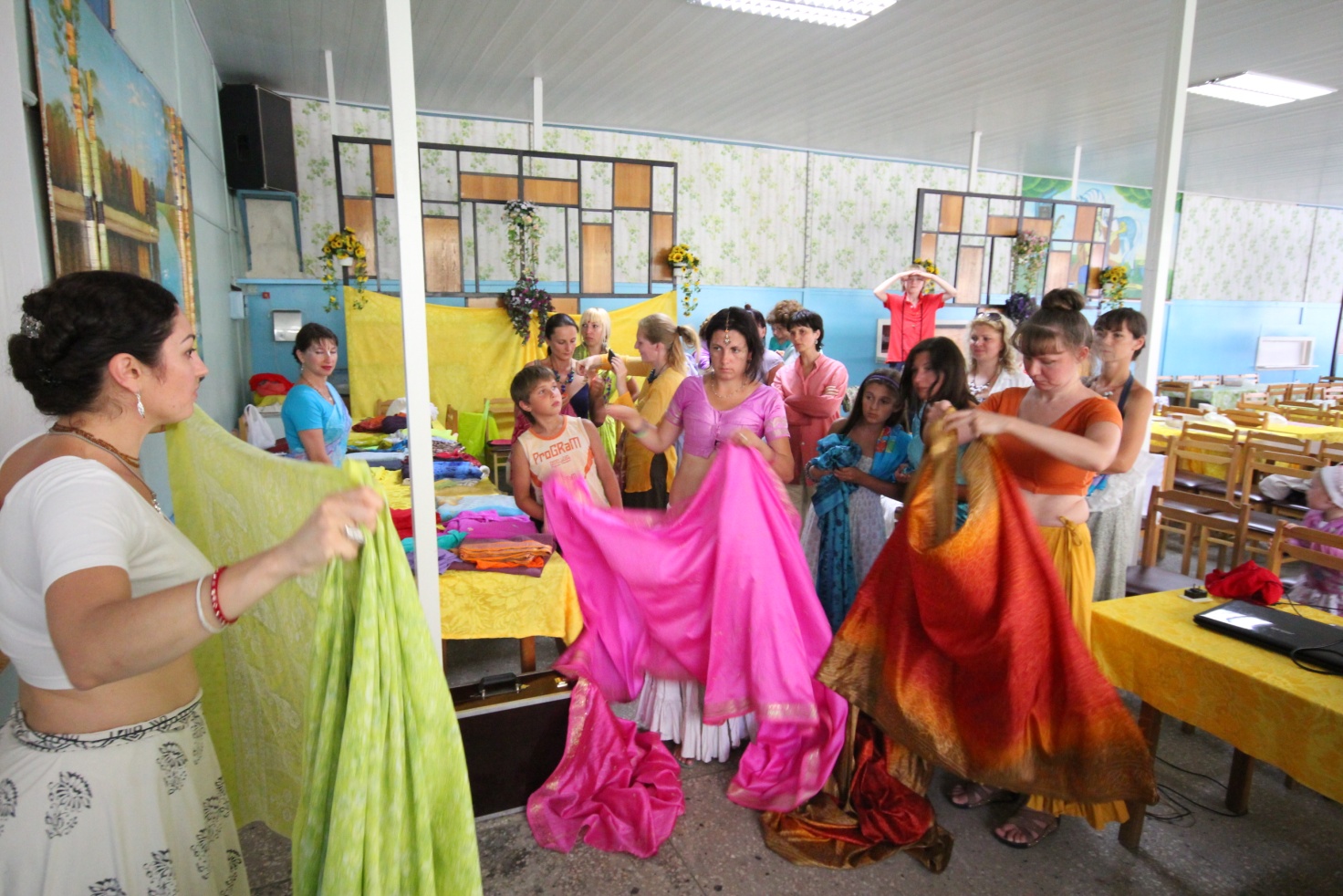 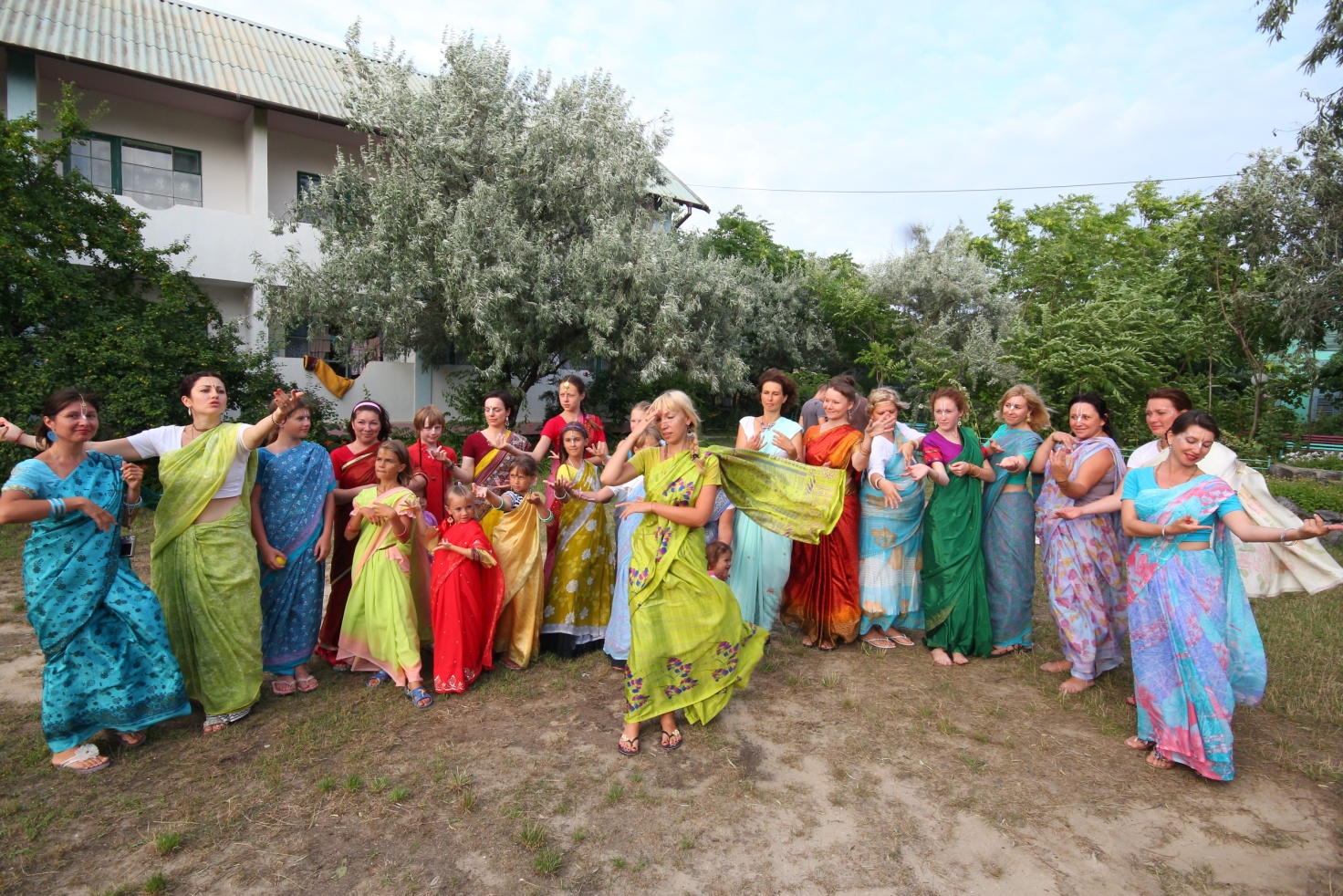 